                                           Администрация 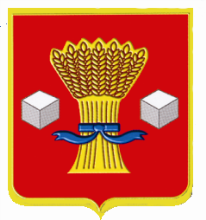 Светлоярского  муниципального района Волгоградской областиот 01.07. 2022                      № 1099О внесении изменений в схему теплоснабжения Светлоярского городского поселения Светлоярского муниципального района Волгоградской области утвержденную постановлением администрации Светлоярского муниципального района от 12.03.2014 № 449 «Об утверждении схемы теплоснабжения Светлоярского городского поселения Светлоярского муниципального района Волгоградской области»         В соответствии с Федеральным законом от 06 октября 2003 года №131-Ф3 «Об общих принципах организации местного самоуправления в Российской Федерации», Федеральным законом от 27 июня 2010 года №190-ФЗ «О теплоснабжении», постановлением Правительства Российской Федерации от 22.02.2012 года  №154 «О требовании к схемам теплоснабжения, порядку их разработки и утверждения», руководствуясь «Правилами технической эксплуатации тепловых энергоустановок», утвержденными Приказом Министерства энергетики от 24.03.2003 № 115, Уставом Светлоярского городского поселения Светлоярского муниципального района Волгоградской области, Генеральным планом и Правилами землепользования и застройки Светлоярского городского поселения Светлоярского муниципального района Волгоградской области, утвержденными решением Думы Светлоярского городского поселения Светлоярского муниципального района Волгоградской области № 36/104 от 20.03.2017,постановляю:Внести следующие изменения в схему теплоснабжения Светлоярского городского поселения Светлоярского муниципального района Волгоградской области: приложение № 5 «Расчеты результатов существующих потребителей тепловой энергии» изложить в новой редакции, согласно приложению к настоящему постановлению.                                                          2Отделу по муниципальной службе, общим и кадровым вопросам администрации Светлоярского муниципального района Волгоградской области (Иванова Н.В.) направить данное постановление для опубликования в районной газете «Восход» и размещения на официальном сайте Светлоярского муниципального  района Волгоградской области.Контроль исполнения настоящего постановления возложить на заместителя главы Светлоярского муниципального района Волгоградской области  Ускова Ю.Н.                                                    Глава муниципального района                                                            Т.В. РаспутинаКарташов С.В.Приложение к постановлению администрации Светлоярского муниципального района       Волгоградской        областиот  __________. 2022  №    ________« Приложение № 5 к постановлению о внесении изменений в схему теплоснабжения Светлоярского городского поселения Светлоярского муниципального района Волгоградской области, утвержденную постановлением администрации Светлоярского муниципального района от 12.03 2014 № 449 « Об утверждении схемы теплоснабжения Светлоярского городского поселения Светлоярского муниципального района Волгоградской области»                Расчеты результата существующих потребителей тепловой энергии№п/пНатменование объектаАдрес объектар.п. Светлый ЯрДиаметротверстияшайбы, мм 1МКДМикрорайон 1, дом 819,02МКД  Микрорайон 1, дом 914,03МКДМикрорайон 1, дом 1014,04МКДМикрорайон 1, дом 1113,55МКДМикрорайон 1, дом 1214,06МКДМикрорайон 1, дом 1315,57МКДМикрорайон 1, дом 1619,58МКДМикрорайон 1, дом 1715,09                        МКДМикрорайон 1, дом 1814,010МКДМикрорайон 1, дом 1916,011МКДМикрорайон 1, дом 2016,012МКДМикрорайон 1, дом 2117,013МКДМикрорайон 1, дом 2218,014МКДМикрорайон 1, дом 2317,515МКДМикрорайон 1, дом 2416,516МКДМикрорайон 1, дом 2517,517МКДМикрорайон 1, дом 2614,518МКДМикрорайон 1, дом 2714,019МКДМикрорайон 1, дом 2813,520ВМЭТ общежитиеМикрорайон 1, дом 2916,021МКДМикрорайон 1, дом 3019,0222222МКДМикрорайон 1, дом 3115,023МКДМикрорайон 1, дом 3217,024МКДМикрорайон 1, дом 3316,525МКДМикрорайон 1, дом 3416,526МКДМикрорайон 1, дом 3518,527МКД Микрорайон 1, дом 36         16,028МКДМикрорайон 1, дом 3712,029МКДМикрорайон 1, дом 3816,030МКДМикрорайон 1, дом 3913,031МКДМикрорайон 2, дом 616,532МКДМикрорайон 2, дом 813,033МКДМикрорайон 2, дом 1015,034МКДМикрорайон 2, дом 10а15,035МКДМикрорайон 4, дом 117,036МКДМикрорайон 4, дом 216,537МКДМикрорайон 4, дом 317,038МКДМикрорайон 4, дом 517,039                        МКДМикрорайон 5, дом 117,040МКДМикрорайон 5, дом 1917,041МКДМикрорайон 5, дом 2017,042МКДМикрорайон 5, дом 2117,043МКДпос. Пионерский, дом 28,044МКДпос. Пионерский, дом 37,545МКДпос. Пионерский, дом 513,046МКДпос. Пионерский, дом 612,047МКДпос. Пионерский, дом 718,048МКДпос. Пионерский, дом 810,049МКДпос. Пионерский, дом 99,550МКДпос.Пионерский, дом10 18,051МКДпос.Пионерский, дом118,552МКДпос.Пионерский, дом128,053МКДул. Киселева, дом 37,554МКДул. Киселева, дом 58,055МКДул. Комсомольская, дом  2д10,056МКДпер. Колхозный, дом 2217,28557МКДКвартал 38, дом 317,5 58МКДКвартал 38, дом 415,559МКДул. Мелиоративная, дом 111,060МКДул.Мелиоративная, дом 210,261МКДул.Октябрьская, дом5512,062МКДпер. Совхозный, дом25 13,2333363МКДУл. Мира, дом 164Администрация районаул. Спортивная, 512,065Администрация района (гаражи)ул. Спортивная , 53,066 МКДОУ № 3Микрорайон 1, 30а15,067 МКДОУ № 4Микрорайон 1, 31а15,068 МКДОУ № 5пер. Зеленый, 114,069 МКДОУ № 7Микрорайон 1, 22а16,070МКДОУ № 5ул. Мира, 519,071 МКОУ Светлоярская СШ № 1ул. Сидорова, 315,072МКОУ Светлоярская СШ № 2Микрорайон 1, 23а, первый ввод21,072.1МКОУ Светлоярская СШ № 2 Микрорайон 1, 23а,  второй ввод12,5073МКУК «СЦКДиБО» ДК«Октябрь»ул. Сидорова, 710,074МКОУ ДО Светлоярская ШИпер. Театральный, 215,075МКОУ ДО Светлоярская ШИ пер. Зеленый, 115,076МАОУ ДО «Светлоярская ДЮСШ»Микрорайон 1, 1б10,077МКУ «Центр Электроник»Микрорайон 1, 1а7,578ЗАГСпер. Театральный, 109,079Светлоярская МССУ (ритуальная)ул. Сидорова, 42 А5,080Светлоярское отделение ПФ РФул. Спортивная, 9           10,581МИФНС № 8 (+ гаражи)ул. Спортивная, 1615,582Отдел МВД Россиипо  Светлоярскому районуул. Спортивная, 1119,083Почта Россииул. Сидорова, 197,084«Ростелеком»ул. Сидорова, 1912,085«Ростелеком» (гаражи + гаражи почты)ул. Сидорова, 197,086ГБУЗ «Светлоярская ЦРБ»детская поликлиникаМикрорайон 4, 410,087Светлоярская Пожарно-спасательная часть № 55пер. Дубовый, 368,088МБУ «Управление благоустройства» (хоздвор)пер. Степана Разина, 3113.089Мойкапер. Степана Разина, 3190Магазинпер. Степана Разина, 3191Торговый дом «Магнит»Микрорайон 4, 612,092Торговый объект ООО «Александр Невский»ул. Сидорова, 218,093Торговый объектул. Сидорова, 234,594Торговый объект «Перекресток»ул. Сидорова, 425,095Торговый объект ул. Сидорова, 585,096Торговый объект «Магнит»ул. Сидорова, 58а7,0444497Торговый объектул. Сидорова, 604,598Торговый объектул. Сидорова, 60/14,599Торговый объектул. Сидорова, 626,057100Торговый объект «Магнит косметик»ул. Сидорова10,0101Торговый объект «Пятерочка»Микрорайон 2, около МКД 624,0102Торговый объект «Покупочка»Микрорайон 2, 6а23,0103Торговый объект«Автозапчасти»Микрорайон 2, около МКД 65,0104Торговый объект «Пивная»ул. Сидорова – пер. Степана Разина3,5105Торговый объект «Мясо» ИП УсмановМикрорайон 1, около МКД 393,0106Торговый объект «Продукты» ИП СмусеваМикрорайон 1, около МКД 393,5107Офисное здание ИП АфонинаМикрорайон 1, 8а5,5108Офисное здание ИП БондаренкоМикрорайон 1, 8б4,5109Торговый объект «Волжанин»ул. Комсомольская, 2а6,0110ООО «МагМайн»промзона32,0